Modulo Enfermería Básica 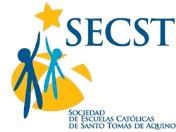 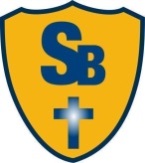 Ambiente TerapéuticoEl ambiente terapéutico es el conjunto de elementos físicos y humanos que comprenden la interacción del personal de institución de salud como el paciente y familiares para estimular el primero hacia su salud o rehabilitación. Se requiere la interacción de ambientes físicos y humanos.Objetivo de un ambiente Terapéutico: Satisfacer las necesidades y problemas de salud Desarrollo de relaciones interpersonales y de comunicación Ayudar al paciente e integrarse al medio hospitalario Prevenir infecciones intrahospitalariaReintegrar al paciente a su hogar, en condiciones óptimas posibles de vida, estudio y trabajo.El ambiente físico: Comprende la planeación arquitectónica de lainstitución, departamentos o servicios clínicos con las necesidades desalud más que al aspecto estético, que proporcionen comodidad,seguridad y atención al paciente, familiares y equipo de saludEl ambiente humano: Está formado por los integrantes del equipo deatención a la salud, que independientemente de la disciplina o actividadque ejerzan, deben poseer actitudes de interés, respeto yresponsabilidad, así como realizar actividades específicas para lograruna satisfacción armónica que permita una interrelación e interacción, yrepercutan en el estado de salud o enfermedad del paciente y familiares. Desde el punto de vista etimológico, hospital proviene del latín hospitum, en donde hospitum significa: lugar donde se hospedad los viajeros Niveles de Atención: conjunto de establecimientos de salud con niveles de complejidad necesaria para resolver con eficacia y eficiencia necesidades de salud de diferente magnitud y severidad. Constituye una de las formas de organización de los servicios de salud, en la cual se relacionan con la magnitud y severidad de las necesidades de salud de la población Clasificación de los hospitales según complejidad:Hospitales de primer nivel de atención (baja complejidad): son aquellos donde se llevan a cabo actividades de promoción y prevención, prestación de actividades del plan local de salud, consultas de medicina general, odontología general, laboratorio clínico e imagenología de baja complejidad, hospitalización, atención de urgencia, y de partos de baja complejidad. Hospitales de segundo nivel de atención (complejidad media): son aquellas donde se realiza consulta médica, hospitalización y atención de urgencia de especialidades básicas (ginecobstetricia, pediatría, medicina interna, ortopedia, cirugía); atención de partos y cesáreas de baja complejidad, atención odontológica general y especializada, consultas de nutrición, psicología, optometría, terapias de apoyoHospitales de tercer nivel de atención (complejidad alta):son aquellos que brindan atención médica a las actividades encaminadas a restaurar la salud y rehabilitar a usuarios referidos por los otros niveles, que presentan padecimientos de alta complejidad diagnostica y de tratamiento, a través de una o varias especialidades médicas, quirúrgicas o médico-quirúrgicas. Hospitales de cuarto nivel de atención (complejidad alta): son centros de atención en salud con infraestructura personal capaz de brindar atenciones complejas a la población. Presta servicios medico quirúrgicos en hospitalización a las personas afectadas de patología compleja que requiere cuidados especializados sofisticados. Puede comprender especialista como hemoto-oncólogo, equipo de trasplante, cirujanos cardiovasculares, pediatras endocrinos, neuro-pediatra. Clasificación de los Hospitales por TamañoSu clasificación es de acuerdo al número de camas:Menos de 200 camas: grupo 1200-500 camas: grupo2 501-1000: grupo 3 Más de 1000 camas: grupo 4 Actividad: Junto con tu equipo de trabajo lee atentamente este documento y posteriormente confecciona un esquema con los conceptos que ustedes consideren más importantes, luego una integrante lo presentará 